Нормативные правовые документы, регулирующие осуществление административных процедурЗакон Республики Беларусь от 28 октября 2008 г. № 433-3
«Об основах административных процедур»Указ Президента Республики Беларусь от 26 апреля 2010 г. № 200 «Об административных процедурах, осуществляемых государственными органами и иными организациями по заявлениям граждан»Указ Президента Республики Беларусь от 25 июня 2021 г. № 240
«Об административных процедурах, осуществляемых в отношении субъектов хозяйствования»Постановление Совета Министров Республики Беларусь
от 24 сентября 2021 г. № 548 «Об административных процедурах, осуществляемых в отношении субъектов хозяйствования»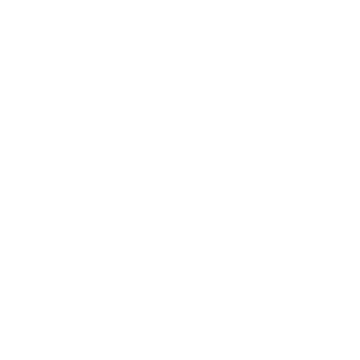 